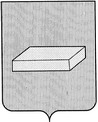 ГОРОДСКАЯ ДУМА ГОРОДСКОГО ОКРУГА ШУЯР Е Ш Е Н И Е		от 20 апреля 2016 года				№ 85О безвозмездной передаче административного здания, расположенного по адресу: г. Шуя, пл. Первомайская, д.7 из муниципальной собственности городского округа Шуя в собственность религиозной организации  Ярославско-Костромской епархии Русской Православной Старообрядческой ЦерквиВ соответствии с Федеральным Законом от 06.10.2003г. № 131-Ф3 «Об общих принципах организации местного самоуправления в Российской Федерации», Федеральным законом от 30.11.2010 № 327-ФЗ «О передаче религиозным организациям имущества религиозного назначения, находящегося в государственной или муниципальной собственности», Уставом городского округа Шуя, на основании обращения религиозной организации Ярославско-Костромской епархии Русской Православной старообрядческой Церкви от 01.03.2016 г., учитывая согласие Митрополита Московского и всея Руси Корнилия, городская ДумаР Е Ш И Л А:1. Передать безвозмездно из муниципальной собственности городского округа Шуя в собственность религиозной организации Ярославско-Костромской епархии Русской Православной Старообрядческой Церкви следующее имущество:- административное здание, назначение: нежилое, 1-этажный (подземных этажей-0), общая площадь 244,1 кв.м., лит. A1, А2,АЗ, по адресу: г. Шуя, пл. Первомайская, д.7. 2. Администрации городского округа Шуя после раздела земельного участка с кадастровым номером 37:28:030205:10 в срок до 15 октября 2016 года осуществить передачу, указанного в пункте 1 настоящего решения, объекта в собственность религиозной организации Ярославско-Костромской епархии Русской Православной Старообрядческой Церкви.3. Решение вступает в силу с момента принятия.Председатель городской Думы городского округа ШуяД.Е. ПЛАТОНОВГлава городского округа Шуя                                        С.Ю. РОЩИН